TRABALHO - PSIEduardo Rocha Laurentino 	8988212Pedro Henrique Prado 	8457220Yan Rosa Nguyen 		9067641DOCUMENTO COM QUESTÕES1234Julgue como verdadeiro ou falso os itens a seguir e justifique suas escolhas:   I.  Os elétrons deslocam-se com velocidade próxima à da luz.II. Os elétrons deslocam-se em trajetórias irregulares, de forma que sua velocidade média é muito menor que a da luz. III. Os prótons deslocam-se no sentido da corrente e os elétrons em sentido contrário.  Numa secção transversal de um fio condutor passa uma carga de 10C a cada 2,0s. Qual será a intensidade da corrente elétrica neste fio? O filamento incandescente de uma válvula eletrônica, de comprimento igual a 5cm, emite elétrons numa taxa constante de  2 . 1016 elétrons por segundo e por centímetro de comprimento. Sendo o módulo da carga do elétron igual a 1,6 .10-19 C,  qual intensidade da corrente emitida?  Na figura a baixo C1=3 mF e C2=2 mF. I. Calcule a capacitância equivalente da rede entre os pontos ‘a’ e ‘b’. II. Calcule a carga em cada um dos capacitores C1mais próximos de ‘a’ e ‘b’ quando Vab=900 V. III. Com Vab=900 V, calcule Vcd.  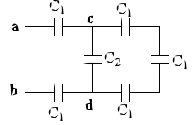 567 e 8Calcule a resistência no resistor R4, sabendo que a DDP  indicada pelo voltímetro G é zero e que R1 = 4Ω, R2 = 6Ω, R3 = 3Ω. 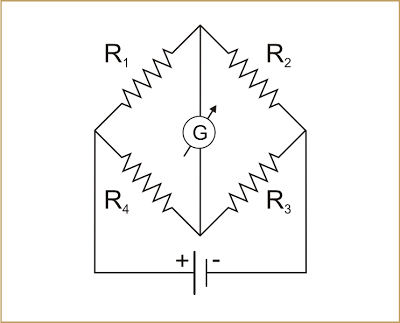 No circuito abaixo determinar as correntes nos ramos.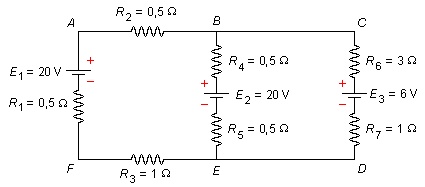 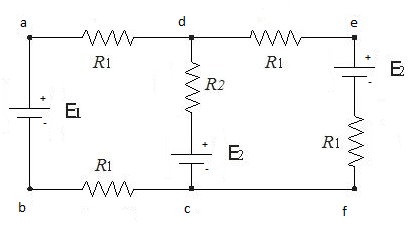 O circuito acima possui elementos cujos valores são fornecidos abaixo e serve de base para as questões 7 e 8. E¹ = 2,5V; E² = 6V.R¹ = 2Ω; R² = 3Ω.Caracterize as correntes nos três ramos do circuito.Determine a ddp obtida entre os pontos “d” e “c” do circuito.9FONTESUm galvanômetro permite a passagem de corrente máxima I. A finalidade de se colocar uma resistência em paralelo com ele é? http://www.coladaweb.com/exercicios-resolvidos/exercicios-resolvidos-de-fisicahttp://www.fisicaexe.com.br/fisica1/eletromagnetismo/kirchhoff/exekirchhoff.html